РОССИЙСКАЯ ФЕДЕРАЦИЯФЕДЕРАЛЬНЫЙ ЗАКОНОБ ОСНОВНЫХ ГАРАНТИЯХ ПРАВ РЕБЕНКАВ РОССИЙСКОЙ ФЕДЕРАЦИИПринятГосударственной Думой3 июля 1998 годаОдобренСоветом Федерации9 июля 1998 годаНастоящий Федеральный закон устанавливает основные гарантии прав и законных интересов ребенка, предусмотренных Конституцией Российской Федерации, в целях создания правовых, социально - экономических условий для реализации прав и законных интересов ребенка.Государство признает детство важным этапом жизни человека и исходит из принципов приоритетности подготовки детей к полноценной жизни в обществе, развития у них общественно значимой и творческой активности, воспитания в них высоких нравственных качеств, патриотизма и гражданственности.Глава I. ОБЩИЕ ПОЛОЖЕНИЯСтатья 1. Понятия, используемые в настоящем Федеральном законеДля целей настоящего Федерального закона используются следующие понятия:ребенок - лицо до достижения им возраста 18 лет (совершеннолетия);дети, находящиеся в трудной жизненной ситуации, - дети, оставшиеся без попечения родителей; дети - инвалиды; дети, имеющие недостатки в психическом и (или) физическом развитии; дети - жертвы вооруженных и межнациональных конфликтов, экологических и техногенных катастроф, стихийных бедствий; дети из семей беженцев и вынужденных переселенцев; дети, оказавшиеся в экстремальных условиях; дети - жертвы насилия; дети, отбывающие наказание в виде лишения свободы в воспитательных колониях; дети, находящиеся в специальных учебно - воспитательных учреждениях; дети, проживающие в малоимущих семьях; дети с отклонениями в поведении; дети, жизнедеятельность которых объективно нарушена в результате сложившихся обстоятельств и которые не могут преодолеть данные обстоятельства самостоятельно или с помощью семьи;социальная адаптация ребенка - процесс активного приспособления ребенка, находящегося в трудной жизненной ситуации, к принятым в обществе правилам и нормам поведения, а также процесс преодоления последствий психологической или моральной травмы;социальная реабилитация ребенка - мероприятия по восстановлению утраченных ребенком социальных связей и функций, восполнению среды жизнеобеспечения, усилению заботы о нем;социальные службы для детей - организации независимо от организационно - правовых форм и форм собственности, осуществляющие мероприятия по социальному обслуживанию детей (социальной поддержке, оказанию социально - бытовых, медико - социальных, психолого - педагогических, правовых услуг и материальной помощи, социальной реабилитации детей, находящихся в трудной жизненной ситуации, обеспечению занятости таких детей по достижении ими трудоспособного возраста), а также граждане, осуществляющие без образования юридического лица предпринимательскую деятельность по социальному обслуживанию населения, в том числе детей;социальная инфраструктура для детей - система объектов (зданий, строений, сооружений), необходимых для жизнеобеспечения детей, а также организаций независимо от организационно - правовых форм и форм собственности, которые оказывают социальные услуги населению, в том числе детям, и деятельность которых осуществляется в целях обеспечения полноценной жизни, охраны здоровья, образования, воспитания, развития детей, удовлетворения их общественных потребностей.Статья 2. Отношения, регулируемые настоящим Федеральным закономНастоящий Федеральный закон регулирует отношения, возникающие в связи с реализацией основных гарантий прав и законных интересов ребенка в Российской Федерации.Статья 3. Законодательство Российской Федерации об основных гарантиях прав ребенка в Российской ФедерацииЗаконодательство Российской Федерации об основных гарантиях прав ребенка в Российской Федерации основывается на Конституции Российской Федерации и состоит из настоящего Федерального закона, соответствующих федеральных законов и иных нормативных правовых актов Российской Федерации, а также законов и иных нормативных правовых актов субъектов Российской Федерации в области защиты прав и законных интересов ребенка.Статья 4. Цели государственной политики в интересах детей1. Целями государственной политики в интересах детей являются:осуществление прав детей, предусмотренных Конституцией Российской Федерации, недопущение их дискриминации, упрочение основных гарантий прав и законных интересов детей, а также восстановление их прав в случаях нарушений;формирование правовых основ гарантий прав ребенка;содействие физическому, интеллектуальному, психическому, духовному и нравственному развитию детей, воспитанию в них патриотизма и гражданственности, а также реализации личности ребенка в интересах общества и в соответствии с не противоречащими Конституции Российской Федерации и федеральному законодательству традициями народов Российской Федерации, достижениями российской и мировой культуры.2. Государственная политика в интересах детей является приоритетной областью деятельности органов государственной власти Российской Федерации и основана на следующих принципах:законодательное обеспечение прав ребенка;государственная поддержка семьи в целях обеспечения полноценного воспитания детей, защиты их прав, подготовки их к полноценной жизни в обществе;установление и соблюдение государственных минимальных социальных стандартов основных показателей качества жизни детей с учетом региональных различий данных показателей;ответственность должностных лиц, граждан за нарушение прав и законных интересов ребенка, причинение ему вреда;государственная поддержка органов местного самоуправления, общественных объединений и иных организаций, осуществляющих деятельность по защите прав и законных интересов ребенка.Статья 5. Полномочия органов государственной власти Российской Федерации и органов государственной власти субъектов Российской Федерации на осуществление гарантий прав ребенка в Российской Федерации1. К полномочиям органов государственной власти Российской Федерации на осуществление гарантий прав ребенка в Российской Федерации относятся:установление основ федеральной политики в интересах детей;выбор приоритетных направлений деятельности по обеспечению прав и законных интересов ребенка, охраны его здоровья и нравственности;принятие федеральных законов и иных нормативных правовых актов Российской Федерации о регулировании и защите прав и свобод ребенка;установление государственных минимальных социальных стандартов основных показателей качества жизни детей;формирование и реализация федеральных целевых программ защиты прав ребенка и поддержки детства и определение ответственных за исполнение таких программ органов, учреждений и организаций;финансирование федеральных мероприятий по реализации государственной политики в интересах детей за счет средств федерального бюджета, внебюджетных источников и иных не запрещенных законом источников;установление льгот в целях экономического стимулирования участников мероприятий по реализации государственной политики в интересах детей в пределах ассигнований, выделяемых за счет средств федерального бюджета на указанные мероприятия;установление порядка судебной защиты и судебная защита прав и законных интересов ребенка;исполнение международных обязательств Российской Федерации и представительство интересов Российской Федерации в международных организациях по вопросам защиты прав ребенка.2. Органы государственной власти Российской Федерации совместно с органами государственной власти субъектов Российской Федерации осуществляют:выработку совместных направлений деятельности по обеспечению прав и законных интересов ребенка в Российской Федерации;мероприятия по реализации государственной политики в интересах детей в области воспитания, образования, здравоохранения, науки, культуры, физической культуры и спорта, социального обслуживания и социальной защиты семьи;формирование внебюджетных фондов поддержки детства.Глава II. ОСНОВНЫЕ НАПРАВЛЕНИЯ ОБЕСПЕЧЕНИЯ ПРАВРЕБЕНКА В РОССИЙСКОЙ ФЕДЕРАЦИИСтатья 6. Законодательные гарантии прав ребенка в Российской ФедерацииРебенку от рождения принадлежат и гарантируются государством права и свободы человека и гражданина в соответствии с Конституцией Российской Федерации, общепризнанными принципами и нормами международного права, международными договорами Российской Федерации, настоящим Федеральным законом, Семейным кодексом Российской Федерации и другими нормативными правовыми актами Российской Федерации.Статья 7. Содействие ребенку в реализации и защите его прав и законных интересов1. Органы государственной власти Российской Федерации, органы государственной власти субъектов Российской Федерации, органы местного самоуправления, должностные лица указанных органов в соответствии со своей компетенцией содействуют ребенку в реализации и защите его прав и законных интересов с учетом возраста ребенка и в пределах установленного законодательством Российской Федерации объема дееспособности ребенка посредством принятия соответствующих нормативных правовых актов, проведения методической, информационной и иной работы с ребенком по разъяснению его прав и обязанностей, порядка защиты прав, установленных законодательством Российской Федерации, а также посредством поощрения исполнения ребенком обязанностей, поддержки практики правоприменения в области защиты прав и законных интересов ребенка.2. Родители ребенка (лица, их заменяющие) содействуют ему в осуществлении самостоятельных действий, направленных на реализацию и защиту его прав и законных интересов, с учетом возраста ребенка и в пределах установленного законодательством Российской Федерации объема дееспособности ребенка.Пункт 3 статьи 7 вступил в силу с 1 июля 1999 года.3. Педагогические, медицинские, социальные работники, психологи и другие специалисты, которые в соответствии с законодательством Российской Федерации несут ответственность за работу по воспитанию, образованию, охране здоровья, социальной защите и социальному обслуживанию ребенка, по поручению органов опеки и попечительства и других компетентных органов могут участвовать в мероприятиях по обеспечению защиты прав и законных интересов ребенка в органах образования, здравоохранения, труда и социального развития, правоохранительных и других органах, занимающихся защитой прав ребенка.4. Общественные объединения (организации) и иные некоммерческие организации могут осуществлять деятельность по подготовке ребенка к реализации им своих прав и исполнению обязанностей. Такие объединения (организации) имеют право по заявлению ребенка получать от уполномоченных федеральных органов исполнительной власти, органов исполнительной власти субъектов Российской Федерации методическую помощь, в том числе на конкурсной основе, иную помощь в объеме и в порядке, которые установлены соответствующей федеральной или региональной программой.Статья 8. Установление государственных минимальных социальных стандартов основных показателей качества жизни детейСтатья 8 вступила в силу с 1 января 2000 года.1. Государственная политика в интересах детей осуществляется на основе государственных минимальных социальных стандартов основных показателей качества жизни детей, установленных законодательством Российской Федерации и являющихся составной частью государственных минимальных социальных стандартов.Государственные минимальные социальные стандарты основных показателей качества жизни детей включают в себя установленный минимальный объем социальных услуг по:гарантированному, общедоступному бесплатному начальному общему, основному общему, среднему (полному) общему образованию, начальному профессиональному, на конкурсной основе среднему профессиональному, высшему профессиональному образованию, воспитанию в образовательных учреждениях;бесплатному медицинскому обслуживанию детей, обеспечению их питанием в соответствии с минимальными нормами питания;гарантированному обеспечению детям по достижении ими возраста 15 лет права на профессиональную ориентацию, выбор сферы деятельности, трудоустройство, охрану труда, оплату труда в порядке, установленном законодательством Российской Федерации;социальному обслуживанию, социальной защите детей, в том числе обеспечению гарантированной материальной поддержки путем выплаты государственных пособий гражданам, имеющим детей, в связи с их рождением и воспитанием, а также меры по социальной адаптации и социальной реабилитации детей, находящихся в трудной жизненной ситуации;обеспечению права на жилище в соответствии с законодательством Российской Федерации;организации оздоровления и отдыха детей, в том числе детей, проживающих в экстремальных условиях, а также на территориях, неблагоприятных в экологическом отношении и признанных таковыми в порядке, установленном законодательством Российской Федерации;оказанию квалифицированной юридической помощи.2. Государственные минимальные социальные стандарты основных показателей качества жизни детей определяются с учетом региональных различий в условиях их проживания.Органы государственной власти субъектов Российской Федерации в соответствии с законодательством субъектов Российской Федерации могут устанавливать дополнительные социальные стандарты основных показателей качества жизни детей.3. Дети, находящиеся в соответствующем образовательном учреждении, специальном учебно - воспитательном учреждении, учреждении здравоохранения, учреждении социального обслуживания или ином учреждении, в котором осуществляются уход за ними, образовательный и воспитательный процессы, их защита или лечение, имеют право на периодическую оценку соответствия предоставляемых им услуг государственным минимальным социальным стандартам основных показателей качества жизни детей. Данная оценка проводится уполномоченным органом исполнительной власти, органом местного самоуправления на основании обращений детей и (или) их законных представителей в порядке, установленном законодательством Российской Федерации.Должностные лица указанных учреждений обязаны устранить выявленные нарушения и информировать об этом соответствующий уполномоченный орган в сроки, предусмотренные соответствующими нормативными актами об оценке предоставляемых детям услуг в области образования, воспитания, лечения, социальных и иных услуг. Неисполнение должностными лицами предписаний об устранении нарушений влечет за собой административную ответственность.Статья 9. Меры по защите прав ребенка при осуществлении деятельности в области его образования и воспитания1. При осуществлении деятельности в области образования и воспитания ребенка в семье, образовательном учреждении, специальном учебно - воспитательном учреждении или ином оказывающем соответствующие услуги учреждении не могут ущемляться права ребенка.2. В соответствии с принципами государственной политики в интересах детей администрация образовательных учреждений не вправе препятствовать созданию по инициативе обучающихся, воспитанников в возрасте старше восьми лет общественных объединений (организаций) обучающихся, воспитанников, за исключением детских общественных объединений (организаций), учреждаемых либо создаваемых политическими партиями, детских религиозных организаций.Указанные общественные объединения (организации) осуществляют свою деятельность в соответствии с законодательством Российской Федерации об общественных объединениях.Администрация образовательных учреждений может заключать с органом общественной самодеятельности договор о содействии в реализации прав и законных интересов ребенка.Пункт 3 статьи 9 вступил в силу с 1 июля 1999 года.3. Обучающиеся, воспитанники образовательных учреждений, за исключением дошкольных учреждений и учреждений начального общего образования, соответствующих им подразделений иных образовательных учреждений вправе самостоятельно или через своих выборных представителей ходатайствовать перед администрацией указанных учреждений о проведении с участием выборных представителей обучающихся, воспитанников дисциплинарного расследования деятельности работников образовательных учреждений, нарушающих и ущемляющих права ребенка.Если обучающиеся, воспитанники не согласны с решением администрации образовательного учреждения, они вправе через своих выборных представителей обратиться за содействием и помощью в уполномоченные государственные органы.Обучающиеся, воспитанники указанных образовательных учреждений могут проводить во внеучебное время собрания и митинги по вопросам защиты своих нарушенных прав. Администрация образовательного учреждения не вправе препятствовать проведению таких собраний и митингов, в том числе на территории и в помещении образовательного учреждения, если выборными представителями обучающихся, воспитанников выполнены условия проведения указанных собраний и митингов, установленные уставом образовательного учреждения. Такие собрания и митинги не могут проводиться в нарушение установленных законодательством Российской Федерации требований соблюдения общественного порядка и не должны препятствовать образовательному и воспитательному процессам.4. В образовательных учреждениях и иных осуществляющих образовательный и воспитательный процессы учреждениях, а также в местах, доступных для детей и родителей (лиц, их заменяющих), вывешиваются тексты уставов, правил внутреннего распорядка таких учреждений; списки органов государственной власти, органов местного самоуправления и их должностных лиц (с указанием способов связи с ними) по месту нахождения указанных образовательных и иных учреждений, осуществляющих контроль и надзор за соблюдением, обеспечением и защитой прав ребенка.Статья 10. Обеспечение прав детей на охрану здоровьяВ целях обеспечения прав детей на охрану здоровья федеральные органы исполнительной власти, органы исполнительной власти субъектов Российской Федерации, органы местного самоуправления в порядке, установленном законодательством Российской Федерации, осуществляют в государственных и муниципальных учреждениях здравоохранения мероприятия по оказанию детям бесплатной медицинской помощи, предусматривающие профилактику заболеваний, медицинскую диагностику, лечебно - оздоровительную работу, в том числе диспансерное наблюдение, медицинскую реабилитацию детей - инвалидов и детей, страдающих хроническими заболеваниями, и санаторно - курортное лечение детей.Статья 11. Защита прав и законных интересов детей в сфере профессиональной ориентации, профессиональной подготовки и занятости1. В соответствии с законодательством Российской Федерации федеральные органы исполнительной власти, органы исполнительной власти субъектов Российской Федерации осуществляют мероприятия по обеспечению профессиональной ориентации, профессиональной подготовки детей, достигших возраста 14 лет.2. В случае приема на работу детей, достигших возраста 15 лет, им гарантируются вознаграждение за труд, охрана труда, сокращенное рабочее время, отпуск. Работникам моложе 18 лет предоставляются льготы при совмещении работы с обучением, проведении ежегодного обязательного медицинского осмотра, квотировании рабочих мест для трудоустройства, расторжении трудового договора (контракта) и другие льготы, установленные законодательством Российской Федерации.Статья 12. Защита прав детей на отдых и оздоровление1. Органы государственной власти Российской Федерации, органы государственной власти субъектов Российской Федерации осуществляют мероприятия по обеспечению прав детей на отдых и оздоровление, сохранению и развитию учреждений, деятельность которых направлена на отдых и оздоровление детей.2. Органы государственной власти Российской Федерации, органы государственной власти субъектов Российской Федерации устанавливают социальные гарантии и льготы по обеспечению отдыха и оздоровления детей, находящихся в трудной жизненной ситуации, в том числе детей, проживающих в экстремальных условиях, а также на территориях, неблагоприятных в экологическом отношении и признанных таковыми в порядке, установленном законодательством Российской Федерации.Статья 13. Защита прав и законных интересов ребенка при формировании социальной инфраструктуры для детей1. Федеральные органы исполнительной власти, органы исполнительной власти субъектов Российской Федерации при принятии решений по вопросам социально - экономического развития соответствующих территорий учитывают нормативы строительства объектов социальной инфраструктуры для детей. Такие нормативы устанавливаются Правительством Российской Федерации и применяются с учетом региональных различий, традиций народов Российской Федерации, если иное не установлено законодательством соответствующего субъекта Российской Федерации.2. Принятие федеральным органом исполнительной власти, органом исполнительной власти субъекта Российской Федерации или органом местного самоуправления решения о реконструкции, модернизации, об изменении назначения или о ликвидации объекта социальной инфраструктуры для детей, являющегося государственной и (или) муниципальной собственностью, не допускается без предварительной экспертной оценки уполномоченным органом исполнительной власти, органом местного самоуправления последствий принятого решения для обеспечения жизнедеятельности, образования, воспитания и развития детей, для оказания им медицинской, лечебно - профилактической помощи, для социального обслуживания. В случае отсутствия экспертной оценки такое решение признается недействительным с момента его вынесения.Пункт 3 статьи 13 вступил в силу с 1 июля 1999 года.3. Имущество, которое является государственной собственностью (земельные участки, здания, строения и сооружения, оборудование и иное имущество), которое относится к объектам социальной инфраструктуры для детей и возникновение, обособление или приобретение которого предназначено для целей образования, воспитания, развития, оказания медицинской, лечебно - профилактической помощи детям, социальной защиты и социального обслуживания детей, может использоваться только в данных целях.Имущество, которое является собственностью субъекта Российской Федерации и предназначено для целей образования, воспитания, развития, оказания медицинской, лечебно - профилактической помощи детям, социальной защиты и социального обслуживания детей, используется в порядке, определенном законодательством Российской Федерации и законодательством субъекта Российской Федерации.Пункт 4 статьи 13 вступил в силу с 1 июля 1999 года.4. Если государственное или муниципальное учреждение, являющееся объектом социальной инфраструктуры для детей, сдает в аренду закрепленные за ним объекты собственности, а также земельные участки, заключению договора об аренде должна предшествовать проводимая учредителем экспертная оценка последствий такого договора для обеспечения образования, воспитания, развития детей, оказания им медицинской, лечебно - профилактической помощи, социальной защиты и социального обслуживания детей. Договор аренды не может заключаться, если в результате экспертной оценки установлена возможность ухудшения указанных условий. Договор аренды может быть признан недействительным по основаниям, установленным гражданским законодательством.5. Порядок изменения назначения имущества, которое является муниципальной собственностью (земельные участки, здания, строения и сооружения, оборудование и иное имущество) и возникновение, обособление или приобретение которого связано с целями образования, воспитания, развития детей, оказания им медицинской, лечебно - профилактической помощи, социальной защиты и социального обслуживания детей, устанавливается органами местного самоуправления при условии предварительного создания (приобретения, изменения назначения) имущества, достаточного для обеспечения указанных целей.Пункт 6 статьи 13 вступил в силу с 1 июля 1999 года.6. Изменение назначения объектов социальной инфраструктуры для детей, которые являются государственной собственностью и предоставляют детям социальные услуги в объеме, предусмотренном государственными минимальными социальными стандартами основных показателей качества жизни детей, запрещается.Пункт 7 статьи 13 вступил в силу с 1 июля 1999 года.7. Изменение формы собственности имущества, которое относится к объектам социальной инфраструктуры для детей и является государственной или муниципальной собственностью, может осуществляться в установленных законом объеме и порядке. При этом федеральным законом устанавливается особый порядок приватизации (разгосударствления) объектов социальной инфраструктуры для детей с учетом гарантированного обеспечения государственных минимальных социальных стандартов основных показателей качества жизни детей.Статья 14. Защита ребенка от информации, пропаганды и агитации, наносящих вред его здоровью, нравственному и духовному развитию1. Органы государственной власти Российской Федерации принимают меры по защите ребенка от информации, пропаганды и агитации, наносящих вред его здоровью, нравственному и духовному развитию, в том числе от национальной, классовой, социальной нетерпимости, от рекламы алкогольной продукции и табачных изделий, от пропаганды социального, расового, национального и религиозного неравенства, а также от распространения печатной продукции, аудио- и видеопродукции, пропагандирующей насилие и жестокость, порнографию, наркоманию, токсикоманию, антиобщественное поведение.2. В целях обеспечения здоровья, физической, интеллектуальной, нравственной, психической безопасности детей федеральным законом, законами субъектов Российской Федерации устанавливаются нормативы распространения печатной продукции, аудио- и видеопродукции, иной продукции, не рекомендуемой ребенку для пользования в соответствии с пунктом 1 настоящей статьи до достижения им возраста 16 лет.3. В целях обеспечения безопасности жизни, охраны здоровья, нравственности ребенка, защиты его от негативных воздействий в порядке, определенном Правительством Российской Федерации, проводится экспертиза (социальная, психологическая, педагогическая, санитарная) настольных, компьютерных и иных игр, игрушек и игровых сооружений для детей.Статья 15. Защита прав детей, находящихся в трудной жизненной ситуации1. Дети, находящиеся в трудной жизненной ситуации, имеют право на особую заботу и защиту со стороны федеральных органов государственной власти, органов законодательной и исполнительной власти субъектов Российской Федерации, органов местного самоуправления.Защита прав детей, находящихся в трудной жизненной ситуации, осуществляется федеральными органами государственной власти, органами законодательной и исполнительной власти субъектов Российской Федерации, органами местного самоуправления в соответствии с законодательством Российской Федерации и законодательством субъектов Российской Федерации. Такая защита должна обеспечивать выживание и развитие детей, их участие в общественной жизни.Государство гарантирует судебную защиту прав детей, находящихся в трудной жизненной ситуации.2. В целях защиты прав детей, находящихся в трудной жизненной ситуации, создаются соответствующие социальные службы для детей, которые по поручению компетентного органа исполнительной власти, органа местного самоуправления или на основании решения суда в соответствии с государственными минимальными социальными стандартами основных показателей качества жизни детей разрабатывают индивидуальную программу реабилитации ребенка. Указанная программа включает в себя оценку (экспертизу) состояния ребенка, в том числе проведенную учреждениями здравоохранения оценку состояния здоровья ребенка, психологические и иные антикризисные меры, а также долгосрочные меры по социальной реабилитации ребенка, которые осуществляются социальной службой самостоятельно или совместно с образовательными учреждениями, учреждениями здравоохранения и другими учреждениями.В случае установления судом вины родителей (лиц, их заменяющих) в нарушении прав и законных интересов детей компенсация вреда, нанесенного детям, определяется судом с учетом проведения необходимых мер по социальной реабилитации и социальной адаптации детей.Пункт 3 статьи 15 вступил в силу с 1 июля 1999 года.3. Общественные объединения (организации) и иные некоммерческие организации, в том числе международные объединения (организации) в лице своих отделений в Российской Федерации, осуществляют свою деятельность по защите прав детей, находящихся в трудной жизненной ситуации, в соответствии с общепризнанными принципами и нормами международного права, международными договорами Российской Федерации, законодательством Российской Федерации и законодательством субъектов Российской Федерации. Указанные объединения (организации) вправе в судебном порядке оспаривать неправомерные ущемляющие или нарушающие права детей, находящихся в трудной жизненной ситуации, действия должностных лиц органов государственной власти и учреждений, организаций, граждан, в том числе родителей (лиц, их заменяющих), педагогических, медицинских, социальных работников и других специалистов в области работы с детьми.4. При регулировании внесудебных процедур, связанных с участием детей и (или) защитой их прав и законных интересов, а также при принятии решений о наказаниях, которые могут применяться к несовершеннолетним, совершившим правонарушения, должностные лица органов государственной власти, местного самоуправления действуют в соответствии с общепризнанными принципами и нормами международного права, нормами, предусмотренными международными договорами Российской Федерации, в том числе в части гуманного обращения с несовершеннолетними, оказания им квалифицированной юридической помощи, законодательством Российской Федерации.Обязательными являются обеспечение приоритета личного и социального благополучия ребенка, обеспечение специализации правоприменительных процедур (действий) с его участием или в его интересах, учет особенностей возраста и социального положения ребенка.В случае освобождения несовершеннолетнего от уголовной ответственности или от наказания с применением принудительных мер воспитательного воздействия суд, принимая решение о применении указанных мер, за исключением такой меры, как помещение в специальное учебно - воспитательное или лечебно - воспитательное учреждение, вправе признать необходимым проведение мероприятий по социальной реабилитации несовершеннолетнего. Указанные мероприятия осуществляются в порядке, установленном пунктом 2 настоящей статьи.Если ребенок, с участием которого или в интересах которого осуществляется правоприменительная процедура (действие), нуждается в педагогической, психологической, медицинской, юридической помощи, в социальной реабилитации, должностное лицо, осуществляющее правоприменительную процедуру (действие), независимо от предмета рассмотрения сообщает в компетентный орган о необходимости принятия соответствующих мер и просит уведомить его о предпринятых действиях.Глава III. ОРГАНИЗАЦИОННЫЕ ОСНОВЫ ГАРАНТИЙПРАВ РЕБЕНКАСтатья 16. Федеральные органы исполнительной власти, органы исполнительной власти субъектов Российской Федерации, осуществляющие гарантии прав ребенка в Российской Федерации1. Компетенция федеральных органов исполнительной власти, которые осуществляют гарантии прав ребенка, реализуют государственную политику в интересах детей, в том числе осуществляют деятельность в области образования и воспитания, охраны здоровья, социальной защиты, социального обслуживания, содействия социальной адаптации и социальной реабилитации детей, обеспечения их занятости и охраны труда, профилактики безнадзорности и правонарушений, организации детского и семейного отдыха, государственной поддержки общественных объединений (организаций), иных некоммерческих организаций и в других областях в соответствии с законодательством Российской Федерации, устанавливается Президентом Российской Федерации и Правительством Российской Федерации.2. В соответствии с установленными полномочиями федеральные органы исполнительной власти осуществляют деятельность по следующим направлениям:обеспечение реализации федеральных целевых программ, региональных программ, местных программ защиты прав и законных интересов детей, поддержки детства;участие в формировании социальной инфраструктуры для детей;определение порядка информирования и проведения консультаций, осуществления мероприятий по защите прав и законных интересов ребенка;полное, частичное, долевое финансирование проектов, программ защиты прав и законных интересов детей, поддержки детства, в том числе на конкурсной основе и (или) на условиях государственного заказа;обеспечение подготовки соответствующих кино-, радио-, теле- и видеопрограмм для детей;подготовка государственного доклада о положении детей и защите их прав, других информационных и аналитических материалов;иные направления координации деятельности в данной области.3. Компетенция органов исполнительной власти субъектов Российской Федерации, которые осуществляют мероприятия по реализации государственной политики в интересах детей, регулируется законодательством субъектов Российской Федерации.Статья 17. Государственная поддержка органов местного самоуправления, осуществляющих деятельность по защите прав и законных интересов детей1. Федеральные органы исполнительной власти, органы исполнительной власти субъектов Российской Федерации в пределах своих полномочий оказывают финансовое, организационное, информационно - методическое и иное содействие органам местного самоуправления, осуществляющим деятельность по защите прав и законных интересов детей.2. В соответствии с предметом ведения органы местного самоуправления могут принимать решения об осуществлении мероприятий по защите прав и законных интересов детей, координировать свои действия с действиями органов исполнительной власти в части поддержки федеральных, региональных, местных программ защиты прав и законных интересов детей, поддержки детства, а также мероприятий, осуществляемых в данной области.Органы местного самоуправления могут заключать договоры с юридическими и физическими лицами об оказании услуг по социальному обслуживанию детей, в том числе детей, находящихся в трудной жизненной ситуации.3. Финансирование указанных в настоящей статье мероприятий осуществляется в порядке, установленном нормативными правовыми актами представительных органов местного самоуправления.Статья 18. Государственная поддержка общественных объединений (организаций) и иных некоммерческих организаций, граждан, осуществляющих деятельность по защите прав и законных интересов детей1. Льготы и компенсации общественным объединениям (организациям) и иным некоммерческим организациям, гражданам, осуществляющим деятельность по защите прав и законных интересов детей, устанавливаются законами Российской Федерации и законами субъектов Российской Федерации.2. Финансирование проектов и программ общественных объединений (организаций) и иных некоммерческих организаций, граждан, осуществляющих деятельность по защите прав и законных интересов детей, в части создания учреждений социального обслуживания детей осуществляется на конкурсной основе. Условия конкурса определяет осуществляющий мероприятия по реализации государственной политики в интересах детей соответствующий орган исполнительной власти.Финансирование и материально - техническое обеспечение указанных проектов и программ могут проводиться на условиях государственного заказа.Статья 19. Государственный заказ на производство товаров и оказание услуг для детей1. При осуществлении федеральными органами исполнительной власти мероприятий по реализации государственной политики в интересах детей в соответствии с законодательством Российской Федерации может формироваться государственный заказ на производство товаров и услуг для детей посредством заключения государственными заказчиками государственных контрактов.В соответствии с законодательством Российской Федерации государственным контрактом могут быть предусмотрены контроль за выполнением государственного заказа и оказание помощи в его выполнении.2. Услуги центров социальной помощи семье и детям, учреждений реабилитации и социального обслуживания детей - инвалидов, центров психолого - педагогической помощи населению, социальных приютов для детей и подростков, социально - реабилитационных центров для несовершеннолетних и других социальных служб для детей, включенные в состав государственных минимальных социальных стандартов основных показателей качества жизни детей, как правило, оказываются в порядке выполнения государственного заказа.Социальные службы независимо от организационно - правовых форм и форм собственности в случае размещения государственного заказа на оказание услуг для детей при реализации государственного заказа руководствуются социальными нормативами и нормами, предусмотренными законодательством Российской Федерации для соответствующих государственных учреждений и организаций.Статья 20. Целевые программы защиты прав и законных интересов детей, поддержки детства1. Федеральные органы исполнительной власти осуществляют мероприятия по созданию необходимых правовых, экономических, социальных условий для реализации федеральных целевых программ защиты прав и законных интересов детей, поддержки детства.Порядок разработки и реализации указанных федеральных целевых программ определяется Правительством Российской Федерации.2. Органы исполнительной власти субъектов Российской Федерации разрабатывают и осуществляют региональные целевые программы защиты прав и законных интересов детей, поддержки детства, если это предусмотрено законодательством субъектов Российской Федерации.3. Мероприятия по разработке и реализации местных целевых программ защиты прав и законных интересов детей, поддержки детства осуществляются органами местного самоуправления в соответствии с законодательством субъектов Российской Федерации и соответствующими правовыми актами органов местного самоуправления.Статья 21. Финансирование мероприятий по реализации государственной политики в интересах детейФинансирование федеральных целевых программ защиты прав и законных интересов детей, поддержки детства, федеральных мероприятий по реализации государственной политики в интересах детей осуществляется за счет средств федерального бюджета, внебюджетных источников и иных источников, привлекаемых для указанных целей в соответствии с законодательством Российской Федерации, а также бюджетов субъектов Российской Федерации, если их участие в реализации таких программ, федеральных мероприятий по реализации государственной политики в интересах детей предусмотрено законами субъектов Российской Федерации.Статья 22. Государственный доклад о положении детей в Российской ФедерацииЕжегодный государственный доклад о положении детей в Российской Федерации представляется Правительством Российской Федерации палатам Федерального Собрания Российской Федерации и публикуется в официальном печатном органе.Глава IV. ГАРАНТИИ ИСПОЛНЕНИЯ НАСТОЯЩЕГОФЕДЕРАЛЬНОГО ЗАКОНАСтатья 23. Судебный порядок разрешения споров при исполнении настоящего Федерального закона1. Родители (лица, их заменяющие), а также лица, осуществляющие мероприятия по образованию, воспитанию, развитию, охране здоровья, социальной защите и социальному обслуживанию ребенка, содействию его социальной адаптации, социальной реабилитации и (или) иные мероприятия с его участием, вправе обратиться в установленном законодательством Российской Федерации порядке в суд с иском о возмещении ребенку вреда, причиненного его здоровью, имуществу, а также морального вреда.Пункт 2 статьи 23 вступил в силу с 1 июля 1999 года.2. При рассмотрении в судах дел о защите прав и законных интересов ребенка государственная пошлина не взимается.Глава V. ЗАКЛЮЧИТЕЛЬНЫЕ ПОЛОЖЕНИЯСтатья 24. Вступление в силу настоящего Федерального закона1. Настоящий Федеральный закон вступает в силу со дня его официального опубликования.2. Пункт 3 статьи 7, пункт 3 статьи 9, пункты 3, 4, 6, 7 статьи 13, пункт 3 статьи 15 и пункт 2 статьи 23 настоящего Федерального закона вступают в силу с 1 июля 1999 года.3. Статья 8 настоящего Федерального закона вступает в силу с 1 января 2000 года.Статья 25. Приведение нормативных правовых актов в соответствие с настоящим Федеральным закономПрезиденту Российской Федерации и Правительству Российской Федерации привести свои нормативные правовые акты в соответствие с настоящим Федеральным законом.ПрезидентРоссийской ФедерацииБ.ЕЛЬЦИНМосква, Кремль24 июля 1998 годаN 124-ФЗ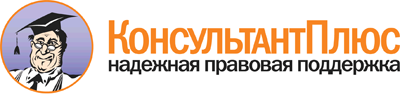  Федеральный закон от 24.07.1998 N 124-ФЗ
"Об основных гарантиях прав ребенка в Российской Федерации" Документ предоставлен КонсультантПлюс

www.consultant.ru 

Дата сохранения: 17.04.2016 
 24 июля 1998 годаN 124-ФЗ